DEPENDENCIA: PLANEACIÓN Y DESARROLLO URBANO.NO. DE OFICIO: P.D.U.14020/0329/19.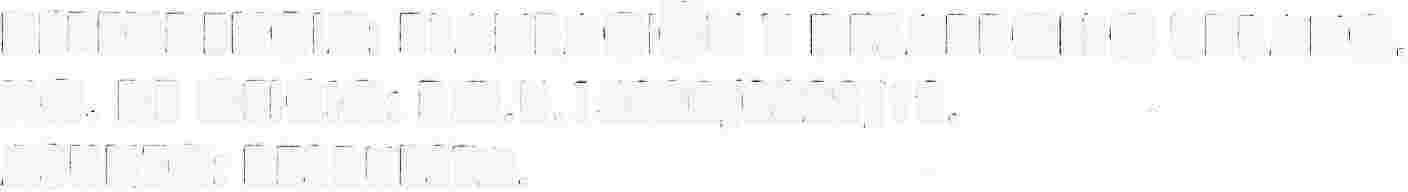 ASUNTO: RESPUESTA.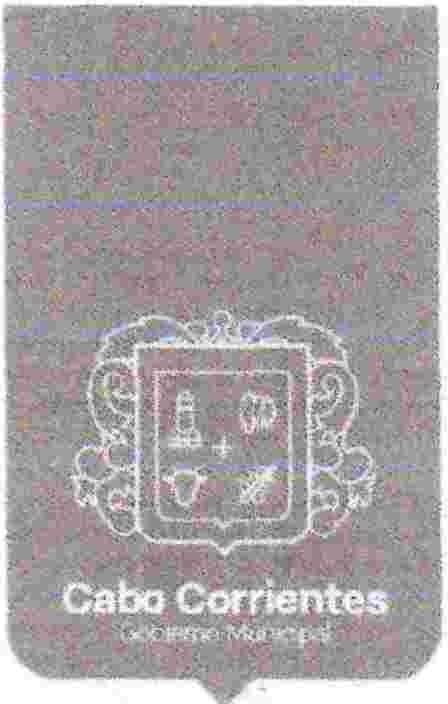 LIC. SANTOS ADRIANA PIÑA BERNAL. TITULAR DE LA UNIDAD DE TRANSPARENCIA. MUNICIPIO DE CABO CORRIENTES, JAL.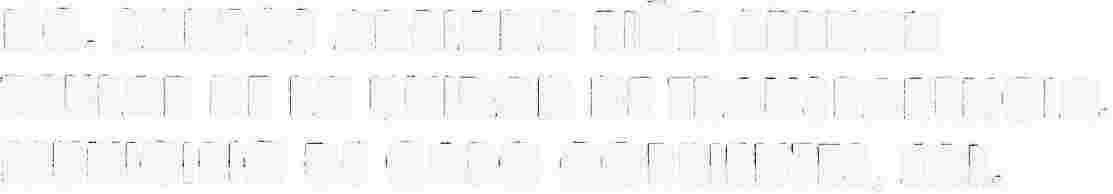 PRESENTE: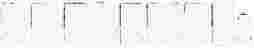 El que suscribe, lng. José Carlos Ramírez Sánchez, Director de Planeación y Desarrollo Urbano del H. Ayuntamiento Constitucional de Cabo  Corrientes, Jalisco, aprovecho la presente para enviarle un cordial saludo, y al  mismo tiempo   responder a  la  solicitud  realizada  por  la  dependencia  a  su cargo, dando cumplimento al Art. 15ª Fracción XXII para la publicación de la información generada y resguardada en el Departamento al cual dirijo en el portal de la Unidad de Transparencia Municipal,  le informo lo siguiente: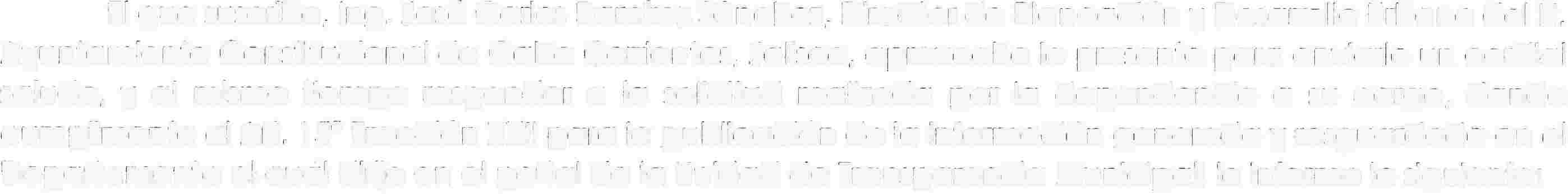 >1"	Del periodo  comprendido entre el 01  de Enero de 2019 al 30 de Junio del corriente,  no se han autorizado Cambios de Uso de Suelo en territorio del municipio  de Cabo  Corrientes. (Formato F.27).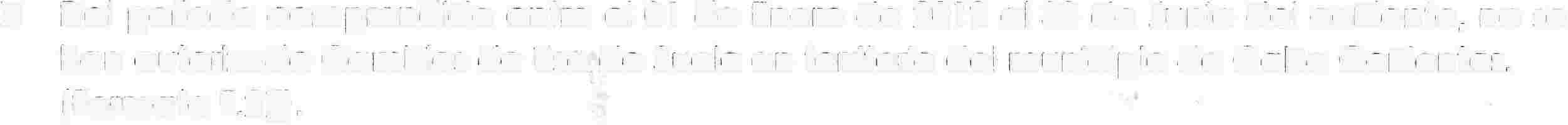 .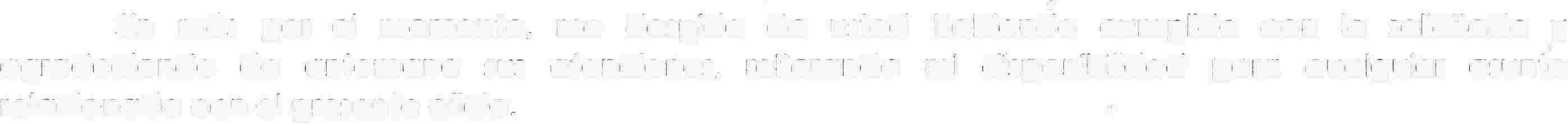 Sin   más   por  el   momento,   me  despido   de   usted   habiendo   cumplido   con   lo   solicitado   yagradeciendo  de   antemano  sus   atenciones,   reiterando   mi  disponibilidad   para   cualquier   asunto relacionado con el presente oficio.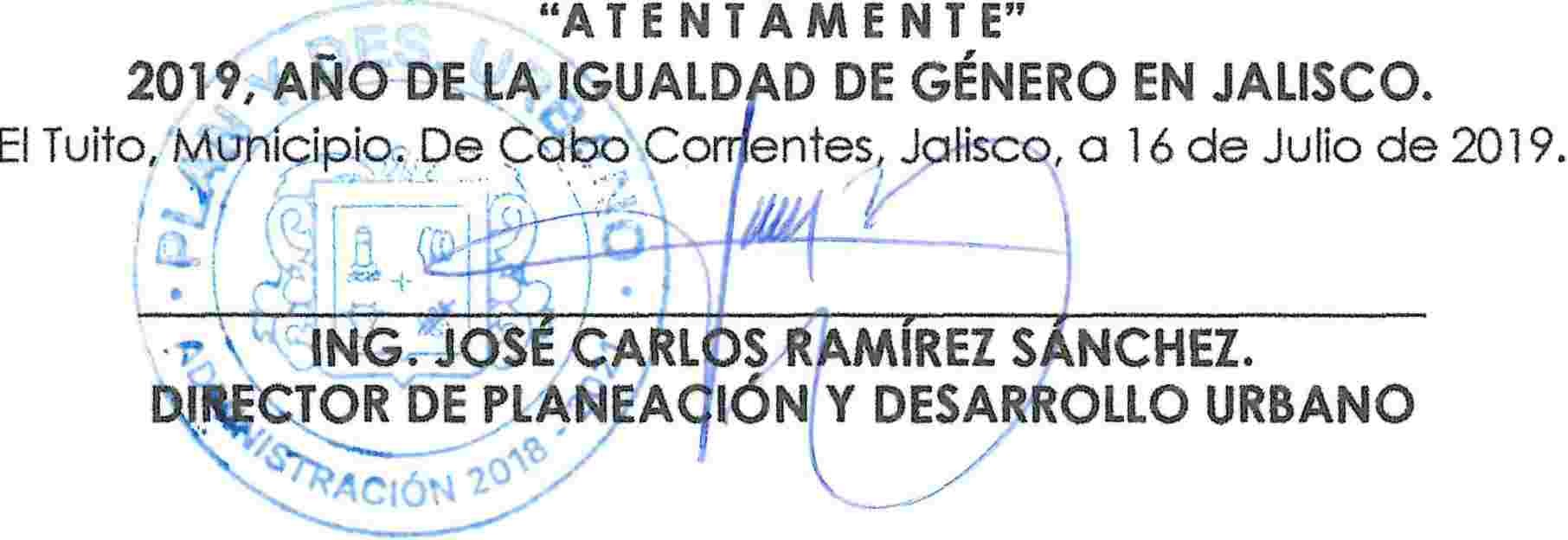 C.c.p.  Archivo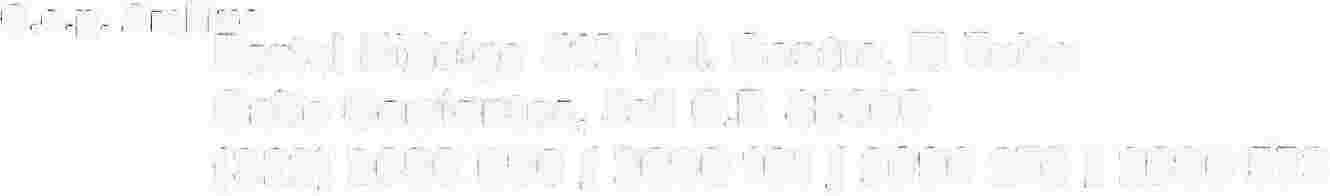 Portal  Hidalgo  #12  Col. Centro,  El  TuitoCabo Corrientes, Jal. C.P. 48400(322) 2690 090 / 2690 1011 2690 276 / 2690 573                                                 11  GobiernoDeCaboCorríentes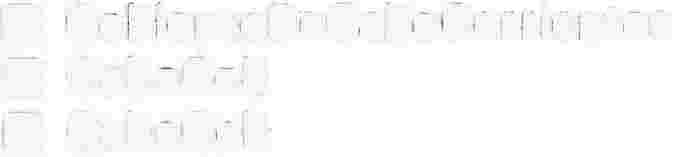 • CaboGobD CaboGob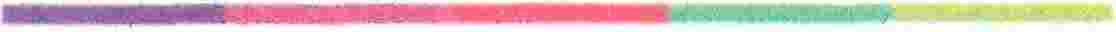 